муниципальное автономное дошкольное образовательное учреждениегорода Новосибирска«Детский сад № 298 комбинированного вида» 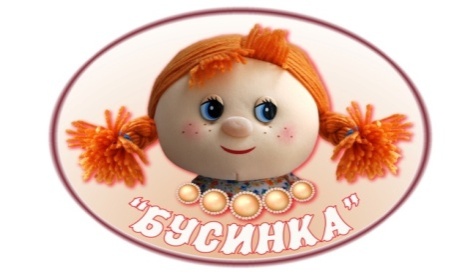 ПРОЕКТ«Опыты и эксперименты с водой»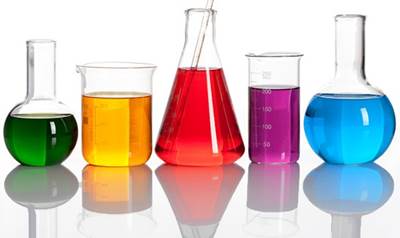                 Авторы:Воспитатель- Бедункович И.А.Воспитатель- Шахова М.А..ПАСПОРТ ПРОЕКТА:Вид проекта: познавательно - исследовательскийПродолжительность проекта: краткосрочный (1 неделя)Участники проекта: дети младшей группы «Ладушки», воспитатели, родителиЦель проекта: познакомить детей со свойствами водыЗадачи проекта: формировать у детей знания о свойствах воды (прозрачная, без запаха, не имеет формы)продолжать воспитывать интерес у детей к живой природеразвивать интерес к простейшему экспериментированию воспитывать аккуратность, самостоятельность.Задача для родителей:активизировать роль родителей в развитии творческих способностей у детей.Виды деятельности: практическая деятельность, беседы, организованная деятельность, дидактические игры, домашние задания для детей и родителей.Предполагаемый результат: для детейформирование знаний детей о воде, ее свойствах;воспитание доброго, бережного отношения к природе, развитие любознательности.для педагогов:изучить данную тему, разработать и оформить иллюстрационный, художественный, видеоматериалы для реализации проекта.для родителей:принять активное участие в реализации целей и задач проекта.Этапы реализации проекта:I этап (подготовительный):Подбор иллюстративного материала по теме, настольно – печатных игр, дидактических игр, физминуток, пальчиковых гимнастик, материалов.Подбор методической литературы, художественной литературы для чтения, загадок по теме, аудиозаписей, обучающих фильмов.II этап (содержательный):Интеграция образовательных областей по теме «Опыты и экспериментирование с водой»III этап (итоговый):Коллективная работа «Аквариум».Создание фотоотчета Оформление выставки детского творчества.ПРИЛОЖЕНИЕПодвижная игра «Солнышко и дождик»Правила игры.1.  На слова «Дождик идет!» бежать в свой дом (сесть на скамеечку, а на слова «Солнышко светит!» выйти на середину площадки.2.   Выполнять движения, согласуй их со словами и подражая воспитателю.Проведение.Ребята, посмотрите на небо, что там ярко светит? (солнышко)Смотрите, а рядом тучка плывет, наверно дождик собирается.А вы боитесь дождика?Ребята давайте сядем на скамеечку- это будет наш домик, который спрячет нас от дождика. А пока дождика нет, давайте выйдем из домиков и поиграем.“Солнышко, солнышко,Посвети немножко!Выйдут детки погулять – Станут бегать и играть”Повторяйте за мной слова и движения:“Мы ногами топ-топ-топ,А в ладоши хлоп-хлоп-хлоп,Ай, да, малыши!Ай, да, крепыши!По дорожке мы шагаем,И в ладошки ударяем.Топ-топ, ножки, топ!Хлоп-хлоп, ручки, хлоп!(Стоя на месте, топают ножками, хлопают ручками)Ай, да, малыши!Ай, да, крепыши!”(Руки на поясе, кружатся) Ребята посмотрите, дождик начался.(дети стучат по ладошке правой руки пальцами левой руки кап-кап-кап и наоборот)Дождик пошёл. Скорее домой. (Дети спешат в домики)Стало очень скучно! Давайте попросим дождик перестать капать!“Дождик, дождик, веселей,Капай, капай не жалей.Только нас не замочи, Зря в окошко не стучи”Пойду, выйду на улицу, посмотрю, кончился дождь или нет?Ребята смотрите закончился дождик,теперь можно выходить поиграть, мячик с вами покатать.Загадки о воде:
Книзу летит капельками, 
А кверху - невидимкою. 
(Вода)Что за звездочки сквозные на пальто и на платке.
Все сквозные, вырезные, а возьмешь — вода в руке?
(Снежинка)В тихую погоду — нет нас нигде,А ветер подует — бежим по воде. (Волны)Чтобы не было беды,Жить нельзя нам без ... (Воды)На дворе горой,А в избе водой. (Лёд)Физминутка «Речка»К речке быстро мы спустились,
Наклонились и умылись. Раз, два, три, четыре,
Вот как славно освежились.
А теперь поплыли дружно. Делать так руками нужно:
Вместе — раз, это — брасс.
Одной, другой — это кроль. Все, как один, плывем, как дельфин.
Вышли на берег крутой
И отправились домой. (Выполняем движения по тексту)Физминутка «Капля»Капля раз, капля дваОчень медленно сперва,А потом, потомВсе бегом, бегом, бегом,Мы зонты свои откроемОт дождя себя укроем.Игра «Водичка дырочку найдёт»Что потребуется: воронки из пластиковых бутылок с крышками, ёмкость с водой, пластиковые стаканчики, черпачки для наливания воды.Ход игры: предложить детям налить воду в воронку до краёв. Потом взрослый отвинчивает крышку на горлышке бутылки, что бы вся вода вылилась из воронки в ёмкость. Малыши с помощью такой воронки наливают водичку в разные ёмкости (большие и маленькие).Игра « Тонет – не тонет ».Что потребуется: тазик с тёплой водой, предметы и игрушки из разных материалов, предметы для зачерпывания игрушек и выливания воды.Ход игры: в воду бросать игрушки и вылавливать те, которые будут плавать на поверхности. Предметы и игрушки можно вылавливать одной или двумя ладошками и пр. Все пойманные предметы разложить в разные коробочки, плавающие и тонущие предметы  - отдельно. Бросить в вводу поролоновую губку (сухую и влажную), какая быстрее затонет. Называть свойства предметов.Практическая деятельность:
«В каком стакане лед быстрее растает»Продолжать знакомить со свойствами воды в разном состоянии; развивать наблюдательность, усидчивость; активизировать словарьСловарь: лед, твердая вода тает, превращается в воду.3 стакана с водой (холодной, теплой, горячей), кусочки льда.«Играем с красками»Познакомить с растворением краски в воде; развивать наблюдательность, сообразительность, любознательность, воспитывать аккуратность при работе с водой.Словарь: Капля краски, если ее не мешать растворяется в воде медленно, неравномерно, а при размешивании – равномерно.Две баночки с прозрачной водой; краски; лопаточка; салфетка; лист бумаги.«В воде одни вещества растворяются, другие не растворяются»Продолжать знакомить со свойствами и качеством воды; развивать наблюдательность, усидчивость; учить соблюдать правила безопасности при работе с водой; активизировать словарьСловарь: песок, сахарный «песок»; растворяется, не растворяется, перемешали.Два стаканчика с водой, речной песок, сахарный песок, ложка для размешивания, акварельные краски«Освобождение бусинок из ледяного плена», листочки (на каждого ребенка)Продолжать знакомить со свойствами воды в твердом состоянии; развивать мышление при выборе способов действий; стимулировать самостоятельное формирование выводов детьми; воспитывать аккуратность в работе.Словарь: попали бусинки в плен, теплая вода, лед растает, поставить на батареюЗамороженные во льду бусинки, баночки с теплой водой, тарелочки, тряпочки на каждого ребенка.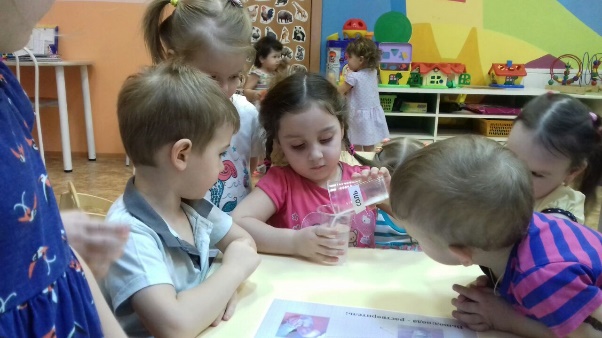 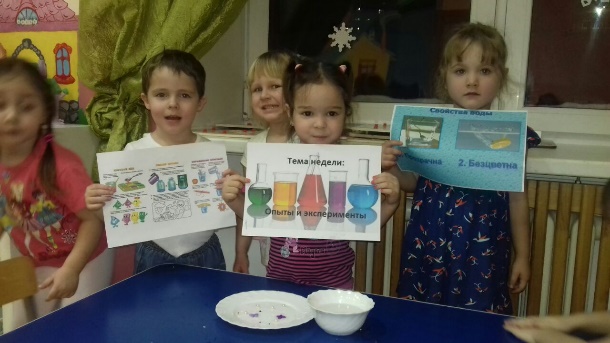 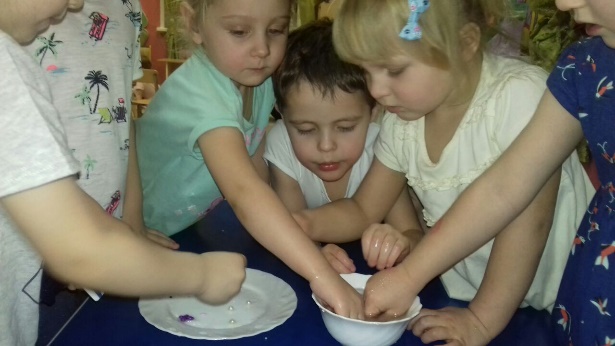 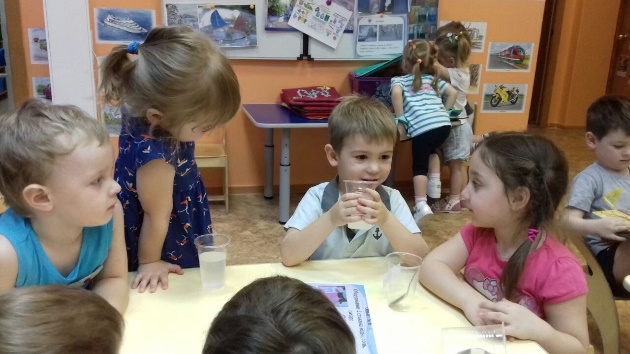 Образовательная областьСодержание деятельностиСоциально-коммуникативное развитиеПрактическое занятие: «Чем пахнет вода?»«Есть ли у воды вкус?» «В каком стакане лед быстрее растает», «Играем с красками», «В воде одни вещества растворяются, другие не растворяются», «Освобождение бусинок из ледяного плена», «Тонет-не тонет»Беседа «Зачем нужна вода»Рассматривание иллюстраций по теме; Отгадывание загадок на тему СоциализацияДидактическая игра «Водичка дырочку найдет»«Тонет-не тонет» Настольные игры: «Собери картинку», Сюжетно – ролевые игры: «Поймай рыбку», «Веселые кораблики»Художественное творчествоРисование «Облачко»Чтение художественной литературыК. Чуковский «Мойдодыр»Потешка «Дождик»МузыкаСлушание песенки «От улыбки станет всем светлей»«Капельки-прыг,прыг»ТрудКоллективная работа – «Аквариум».ЗдоровьеФизминутка «Речка», «Капля»Физическая культураПодвижные игры: «Солнышко и дождик»БезопасностьБеседа «Как правильно вести себя на воде»;